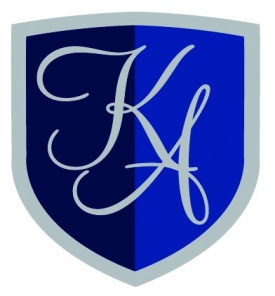 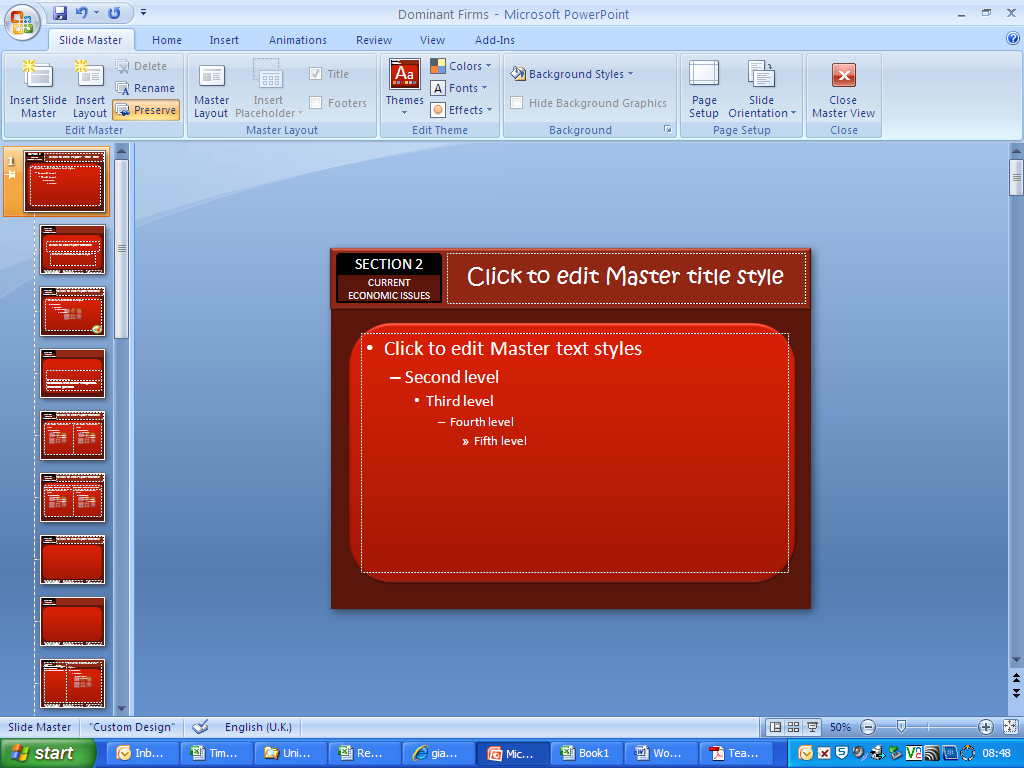 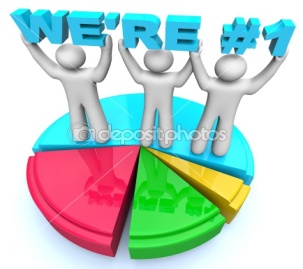 Correct the paragraph below by circling the appropriate words. (5)Dominant/weak firms are those which have a small/significant share of a particular market. They often produce a particular type of branded/homogenous good or service which has a high/low demand and, as result, they can/can’t control prices.Explain what is meant by the economic concept of ‘market share’ (1)………………………………………………………………………………………………………………………………………………………………………………………………………………………………………………………………………………………………………………………………………………………………………………………………………………………………………………………………………………………………………………………………………………………………………………………………What products and services are offered by firms in the following UK markets; give examples! (5)Games console market: ………………………………………………………………………………………………………
………………………………………………………………………………………………………………………………………………………………………………………………………………………………………………………………………………………………Energy production market: ……………………………………………………………………………………………………………………………………………..
………………………………………………………………………………………………………………………………………………………………………………………………………………………………………………………………………………………………Broadcasting/television/telecommunications: ………………………………………………………………………
………………………………………………………………………………………………………………………………………………………………………………………………………………………………………………………………………………………………Supermarkets: ……………………………………………………………………………………………………………………..
…………………………………………………………………………………………………………………………………………………………………………………………………………………………………………………………………………………………Transport: ……………………………………………………………………………………………………………………………
………………………………………………………………………………………………………………………………………………………………………………………………………………………………………………………………………………………………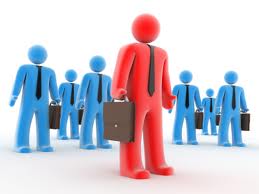 A firm or firms might dominate a market for a number of reasons such as;patent ownership, pricing policies/strategies (e.g. predatory pricing), cost advantages which come from economies of scale, strong branding/advertising/customer loyalty, first-mover advantage, high sunk/set-up costs, high research and development costs, geographical advantage (e.g. exclusive access to key natural raw materials), takeover or merger.Complete the mind-map below to describe 5 of the reasons for market dominance highlighted above and briefly explain how it helps a firm remain dominant in the market.  (10)A firm or group of firms that dominate a UK market may have both positive and negative effects on consumers. (10)a. Describe the positive effects on consumers as a result of market dominance, in terms of the following;The price of products or services they charge, resulting from the benefits of ‘economies of 
scale’ and the threat of competition entering the market……………………………………………………..
………………………………………………………………………………………………………………………………………………………………………………………………………………………………………………………………………………………………………………………………………………………………………………………………………………………………………………………………………………………………………………………………………………………………………………………………The quality and innovation of products or services they sell, resulting from the huge investment in R & D made by large dominant firms:………………………………………………………………
………………………………………………………………………………………………………………………………………………………………………………………………………………………………………………………………………………………………………………………………………………………………………………………………………………………………………………………………………………………………………………………………………………………………………………………………The guaranteed supply of goods or services to consumers during times of recession and/or increased competition from Europe and globally…………………………………………………………………..
………………………………………………………………………………………………………………………………………………………………………………………………………………………………………………………………………………………………………………………………………………………………………………………………………………………………………………………………………………………………………………………………………………………………………………………………b. Describe the negative effects on consumers as a result of market dominance, in terms of the following;The price of products or services they charge because of market dominance………………………..
………………………………………………………………………………………………………………………………………………………………………………………………………………………………………………………………………………………………………………………………………………………………………………………………………………………………………………………………………………………………………………………………………………………………………………………………The choice of products or services available to buy in a market with dominant firms…………..
………………………………………………………………………………………………………………………………………………………………………………………………………………………………………………………………………………………………………………………………………………………………………………………………………………………………………………………………………………………………………………………………………………………………………………………………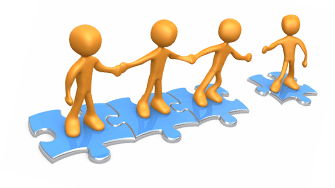 For each of the markets below find out who are the main producers and suppliers of products and services to the dominant firms in those markets. Include the names of these suppliers and producers. One example has been done for supermarkets but there are others in this market! (10)Supermarkets: UK and international farmers’ supply the dominant firms in the UK supermarket industry with fruit, vegetables and meat products.  For example ASDA works with many local farmers such ‘Taylors Regional Foods’ to supply them with locally sourced products. ……………………………………………………………………...………………………………………………………
……………………………………………………………………………………………………………………………………………………………………………………………………………………………………………………………………………………………………………………………………………………………………………………………………………………………………………..Energy production market: …………………………………………………………………………………………………..
………………………………………………………………………………………………………………………………………………………………………………………………………………………………………………………………………………………………
…………………………………………………………………………………………………………………………………………….
…………………………………………………………………………………………………………………………………………….
Broadcasting/television/telecommunications: ……………………………………………………………………
………………………………………………………………………………………………………………………………………………………………………………………………………………………………………………………………………………………………
…………………………………………………………………………………………………………………………………………….
……………………………………………………………………………………………………………………………………………
Transport: ……………………………………………………………………………………………………………………………
………………………………………………………………………………………………………………………………………………………………………………………………………………………………………………………………………………………………
……………………………………………………………………………………………………………………………………………..
……………………………………………………………………………………………………………………………………………..
Games console market: ………………………………………………………………………………………………………
……………………………………………………………………………………………………………………………………………………………………………………………………………………………………………………………………………………………………………………………………………………………………………………………………………………………………………………………………………………………………………………………………………………………………………………………..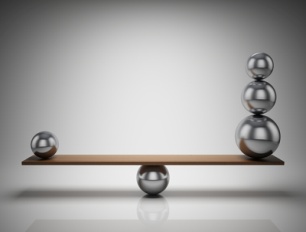 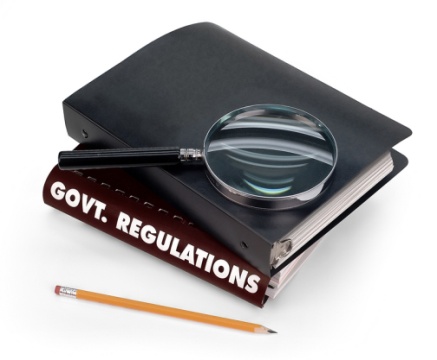 Who regulates the following UK markets? (3)The railway industry: ________________________________Gas and electricity generation: ____________________________Telecommunications\Television\Broadcasting: ________________________ The Office of Fair Trading (OFT) works together with The Competition Commission (CC) to ensure UK markets operate in the best interests of consumers.
a. The Competition Commission will investigate and review mergers between two or more firms to decide whether it will result in a SLC. What does SLC mean? (1)________________________________________________________________________________________________________________________________________________b. The Competition Commission will also investigate markets to decide whether any feature or combination of features in a market prevents, restricts or distorts competition, thus constituting an AEC? What does AEC mean? (1)________________________________________________________________________________________________________________________________________________Summarise the arguments for and against the regulation of dominant firms. (8)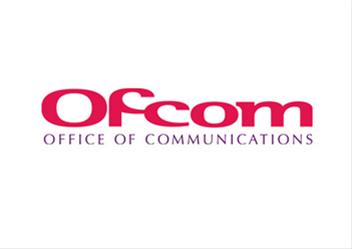 For the regulation of UK marketsAgainst the regulation of UK markets